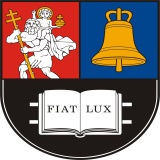 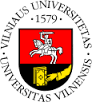 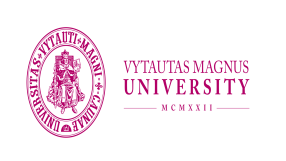 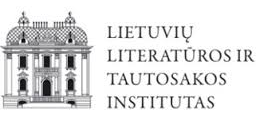 2017 M. TRUMPALAIKIŲ VIZITŲ IŠ LIETUVOS MOKSLO IR STUDIJŲ INSTITUCIJŲ Į UŽSIENIO BALTISTIKOS CENTRUS SĄRAŠASTrumpalaikiai vizitai organizuojami pagal ES SF finansuojamą projektą „Užsienio baltistikos centrų ir Lietuvos mokslo ir studijų institucijų bendradarbiavimo skatinimas“ (Nr. 09.3.1-ESFA-V-709-01-0002) 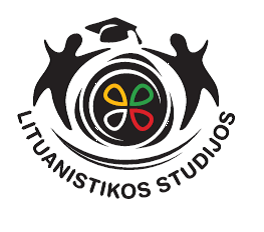 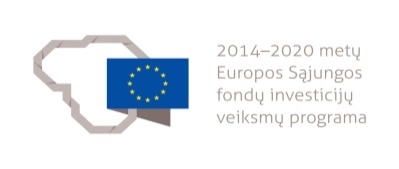 Baltistikos centrasVUVDULEULLTIBaltarusija, Baltarusijos valstybinio M. Tanko pedagoginio universitetoFilologijos fakultetoLituanistikos skyrius1Čekija, Masaryko universitetoLaisvųjų menų fakultetoBendrosios kalbotyros ir baltistikos institutas111Vengrija, Lorando Etvešo universitetoFilologijos Fakulteto Slavų ir baltų filologijos institutas1Rusija, Černiachovsko Pedagoginio instituto Lituanistikos centras1Ukraina, Ukrainos Vakarų Černovcų  Nacionalinio Jurijaus Fedkovičiaus pedagoginio universiteto Baltistikos centras1Vokietija, Goethe‘s universiteto Kalbotyros, kultūrų ir menų fakulteto Empirinės kalbotyros institutas1Gruzija, Gruzijos technikos universiteto Lietuvių kalbos ir kultūros centras22Suomija, Helsinkio universitetoHumanitarinio fakulteto Šiuolaikinių kalbų katedros Baltų kalbų ir kultūrų studijų skyrius11Rusija, Baltijos federalinio I. Kanto universitetoBaltistikos centras1Latvija, Liepojos universitetoHumanitarinių mokslų ir meno fakultetas1Rusija, Maskvos valstybinio M. V. Lomonosovo universitetoFilologijos fakulteto Baltistikos centras1Čekija, Prahos Karolio Didžiojo universitetoRytų Europos studijų instituto Baltistikos centras112Latvija, Rėzeknės aukštosios mokyklosŠvietimo, kalbų ir dizaino fakulteto Baltų filologijos tyrimų centras1Latvija, Latvijos universitetoLituanistikos centras1Prancūzija, Paryžiaus nacionalinio rytų kalbų ir civilizacijų instituto Lituanistinių studijų sekcija1Italija, Pizos universitetas1Lenkija, Poznanės A. Mickevičiaus universitetoBaltologijos skyrius1Japonija, Tokijo užsienio kalbų universitetoPasaulio kalbų ir edukacijos centras1Lenkija, Varšuvos universiteto bendrosios ir Rytų Azijos lyginamosios kalbotyros katedros Baltistikos skyrius2Lenkija, Vroclavo universitetoFilologijos institutoLietuvių kalbos ir kultūros studijų centras21Ukraina, Lvovo universiteto Baltistikos centras1Švedija,Stokholmo universitetoBaltų, suomių ir germanų kalbų institutoBaltų kalbų skyrius1